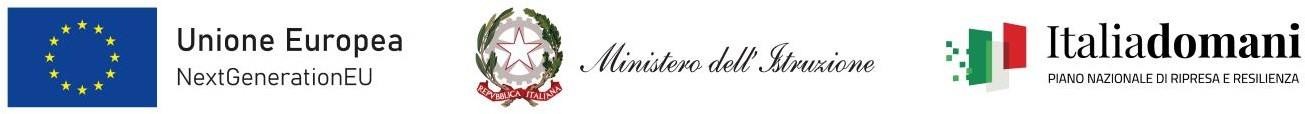 ALLEGATO DAl Dirigente ScolasticoDell’Istituto Comprensivo di Castell’Umberto Via F. Crispi, n. 25 - 98070 Castell’Umberto (ME)OGGETTO: Piano nazionale per la scuola digitale (PNSD). Articolo 32 del decreto-legge 22 marzo 2021, n. 41, convertito, con modificazioni, dalla legge 21 maggio 2021, n. 69 per il completamento del programma di sostegno alla fruizione delle attività di didattica digitale integrata nelle regioni del Mezzogiorno. Decreto del Ministro dell’istruzione, di concerto con il Ministro per il sud e la coesione territoriale e il Ministro per l’innovazione tecnologica e la transizione digitale, 30 settembre 2021, n. 290. Missione 4, Componente 1, Investimento 3.2., del Piano nazionale di ripresa e resilienza (PNRR), relativa a “Scuola 4.0: scuole innovative, cablaggio, nuovi ambienti di apprendimento e laboratori”.  CUP: G69J21014320001 CIG: Z7936B08EFMODULO TRACCIABILITA’ FLUSSI FINANZIARI AI SENSI DELLA LEGGE 136/2010COMUNICAZIONE RELATIVA AL CONTO CORRENTE DEDICATO AD APPALTI/COMMESSE, PUBBLICHE (ART. 3 COMMA 7 LEGGE 13 AGOSTO 2010 N°136)Il/La Sottoscritto/a	_______________________________________________________________________________Nato/a	(Pr.	) il	/	/ 	Residente in	 	Via  ________________________________________	codice fiscale	in qualità di _______________________________	della ditta –Società –Impresa  	Codice Fiscale/Partiva IVA n.			iscritta al registro delle imprese della CCIAA di	al n°	n° Rea  	con sede in		Via		 Tel	e-mail		Pec 	in relazione alla fornitura di beni/servizi, consapevole che la falsa dichiarazione comporta responsabilità esanzioni civili e penali ai sensi dell’art. 76 D.P.R. n. 445/2000,D I C H I A R Aai sensi dell'art. 3, comma 7, della Legge 13 Agosto 2010, “Tracciabilità flussi finanziari” n. 136:-		che la Ditta sopra specificata utilizza il sotto riportato conto corrente bancario/postale dedicato/non dedicato alla gestione dei movimenti finanziari relativi ad appalti/commesse pubblicheIstituto di Credito:  	Agenzia:  	che i soggetti delegati ad operare sul conto corrente sopra menzionato sono i seguenti:Sig./Sig.ra	Nato/a a _______________________	il	/	/		Codice FiscaleResidente in	Via ______	_operante in qualità di	_Sig./Sig.ra				Nato/a a	_ il	/	/		Codice FiscaleResidente in	Via  	operante in qualità di	_e si impegna a fornire tempestivamente e per iscritto ogni informazione collegata ad eventuali variazione nei dati sopra indicati;che gli stessi soggetti provvedono a comunicare ogni modifica relativa ai dati trasmessi;che ai sensi dell’art. 3 comma 8 della Legge 136 del 13/08/2010 il sottoscritto si assume l’obbligo di rispettare la normativa relativa alla tracciabilità dei flussi finanziari pena nullità assoluta del contratto;che il sottoscritto comunicherà tempestivamente notizia dell’inadempimento della propria controparte agli obblighi di tracciabilità finanziaria.Letto, confermato e sottoscritto il giorno	/	/ 	Il Sottoscrittore legale rappresentante(timbro e firma)IT